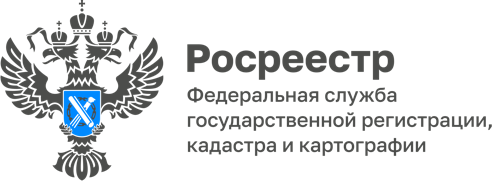 20.07.2023Росреестр Адыгеи проверяет состояния пунктов государственной геодезической сетиУправление Росреестра по Республике Адыгея осуществляет функции государственного геодезического надзора в области геодезической и картографической деятельности на территории Республики Адыгея, в том числе ведет учет геодезических пунктов. В соответствии с утвержденными планами-графиками выполнения обследований пунктов государственной геодезической сети на территории Республики  Адыгея получены данные о 190 геодезических пунктах находящихся на территории Республики Адыгея, 138 из которых находится в удовлетворительном состоянии и могут быть использованы при выполнении геодезических работ, вместе с тем 50 пунктов не удалось обнаружить в связи, с чем они считаются ненайденными, 2 пункта считаются утраченными.Управление Росреестра по Республике Адыгея обращает внимание, что в пределах охранных зон запрещается использование земельных участков для осуществления видов деятельности, приводящих к повреждению или уничтожению наружных опознавательных знаков пунктов, нарушению неизменности местоположения их центров, уничтожению, перемещению, засыпке или повреждению составных частей пунктов. Также на земельных участках в границах охранных зон пунктов запрещается проведение работ, размещение объектов и предметов, которые могут препятствовать доступу к пунктам.«Геодезические пункты и сети необходимы для составления точных карт и планов. Они  относятся к федеральной собственности, находятся под охраной государства и рассчитаны на использование в течение длительного времени. В соответствии с действующим законодательством правообладатели земельных участков, на которых находятся геодезические пункты, обязаны уведомлять территориальный орган Росреестра обо всех случаях повреждения или уничтожения указанных пунктов, предоставлять возможность подъезда (подхода) к ним при выполнении геодезических и картографических работ», - пояснил заместитель руководителя Управления Эдуард Куиз. Необходимо также отметить, что повреждение и уничтожение геодезических пунктов влекут за собой ответственность виновных лиц в соответствии со ст. 7.2 Кодекса Российской Федерации об административных правонарушениях. Суммы штрафов достигают до 200000 рублей.  Материал подготовлен Управлением Росреестра по Республике Адыгея------------------------------------Контакты для СМИ: (8772)56-02-4801_upr@rosreestr.ruwww.rosreestr.gov.ru385000, Майкоп, ул. Краснооктябрьская, д. 44